Государственное образовательное учреждение высшего профессионального образованияРОССИЙСКАЯ ТАМОЖЕННАЯ АКАДЕМИЯ Кафедра гуманитарных дисциплин  РЕФЕРАТпо дисциплине "История таможенного дела"на тему: «Правовые основы создания и деятельности Евразийского экономического сообщества, перспективы развития»Выполнил: слушатель Лисицына Наталья Сергеевна4 курс очного отделения юридического факультета группа ЮФ-41Дата получения кафедрой
"	"	2003 г.                                                                                                                             Проверил:                                                                                                                Кисловский Юрий Григорьевич                                                                                                                         Оценка: 5                                                                                                                        Подпись:"	"	2003г.Москва 2003СОДЕРЖАНИЕВедение……………………………………………………………………..3Глава I. Предпосылки создания Евразийского экономического сообщества………………………………………………………………....6Глава II. Структура Евразийского экономического сообщества….12   §1. Межгосударственный совет ………….…………………………..12    §2. Интеграционный комитет ………………………………………..18	§3. Межпарламентская ассамблея……………………………………29   §4. Суд сообщества……………………………………………………...32Глава III. Евразийское экономическое сообщество и Всемирная торговая организация……………………………………………………34Заключение…………………………………………………………….......42Нормативно-правовые аткы……………………………………………49Литература…………………………………………………………………51ВВЕДЕНИЕУчреждение Евразийского экономического сообщества (ЕврАзЭС) как международной организации - это стратегическая реакция на тенденции современного мирового экономического развития. Обострение технологических, энергетических, экологических проблем мирового хозяйства не обошло стороной и государства с бывшей плановой экономикой, в которых экономическую ситуацию усложняет быстрое устаревание ее технической и технологической инфраструктуры, а системы стандартизации и сертификации продукции и услуг, а также законодательство еще не отвечают многим современным требованиям мировой экономики. Все это затрудняет эффективное включение экономики наших стран в модифицирующуюся систему международных экономических отношений. Между тем в мировом хозяйстве усиливается тенденция к глобализации, принципиально изменяется практика международного сотрудничества. Формируется новая система внутриотраслевой международной специализации и кооперации в производстве, исследованиях, научно-технических и проектно-конструкторских разработках. Мировое хозяйство становится все более единым. Расширяется обмен опытом и технологиями. Появляется общее мировое информационное пространство. Решающее значение приобретает ориентация на международные стандарты качества продукции и услуг. Растет влияние транснациональных корпораций и международных организаций на решение экономических и политических проблем. На всех континентах ускоряются процессы региональной международной экономической интеграции. Повышается значение правил и норм экономического поведения, разработанных Всемирной торговой организацией (ВТО). В связи с этим вступление государств в Евразийское экономическое сообщество и перевод их хозяйственной деятельности на "правила игры" международной организации, такой как Всемирная Торговая Организация, представляется одной из самых важных стратегических задач.Таким образом, можно сделать вывод, что целью создания ЕврАзЭС является эффективное продвижение процесса формирования Таможенного союза и Единого экономического пространства, а также реализация других задач, определенных в соглашениях о Таможенном союзе 1995г., Договоре об углублении интеграции в экономической и гуманитарной областях от 29 марта 1996г. и Договоре о Таможенном союзе и Едином экономическом пространстве от 26 февраля 1999г., подписанных пятью государствами. Предмет настоящего исследования составляют основные положения правовых основ создания и деятельности Евразийского экономического сообщества, а целью исследования избран только один из множества аспектов - вопросы понятия, структуры, деятельности, перспективы развития этого союза. Также в данной работе кратко описывается история становления и развития Евразийского экономического сообщества.Методологическую основу работы составляет системный подход к изучению теоретических, практических и законодательных положений, касающихся вопросов создания и деятельности ЕврАзЭС. Настоящее исследование основано на работах русских учёных. Огромное значение имеет научная работа Ю.Г.Кисловского. Его “История таможни государства Российского” несомненно, имеет самостоятельный характер и представляет собой, пожалуй, наиболее выдающееся и основополагающее издание в данной области.Отдельные проблемы теории и практики правового регулирования исследуются и в работе М.В.Ванина (Таможенная политика: проблемы и приоритеты) и в работе П.В.Дзюбенко, Ю.Г.Кисловского (Таможенная политика России).Проблемы в этой области поднимаются в работах таких авторов, как Н.М.Блинов, В.Н.Иванов, В.Б.Кухаренко (От культа таможни к таможенной культуре), Н.М.Блинов (Таможенная политика России X-XXвеков), М.В.Ванин (Повышение эффективности управления таможенной службой России),  А. Н. Марышев, Н.А.Черкасов и многие другие.В основе работы лежат работы современных авторов, так как ЕврАзЭС недавно образовавшийся союз. Особое внимание необходимо обратить на нормотворческую деятельность ЕврАзЭС. Были приняты следующие важные правовые аткы: указ Президента РФ от 14.09.1995г. №940 Об утверждении стратегического курса с государствами-участниками СНГ; соглашение между Российской Федерацией, Республикой Беларусь, Республикой Казахстан, Республикой Киргизия и Республикой Таджикистан о единстве управления таможенными службами; договор об учреждении Евразийского экономического сообщества, заключенного в рамках государств Таможенного союза;  решение от 31 мая 2001 г. №2 г. Минск Об обеспечении преемственности органов управления интеграцией; решение от 23 мая 2000 г №77 г. Минск. Настоящее исследование состоит ещё и в том, что автор консолидировал известные теоретические положения, касающиеся ЕврАзЭС. Кроме того, автором были собраны и проанализированы множественные подходы к вопросу о перспективе развития ЕврАзЭС.ГЛАВА I. ПРЕДПОСЫЛКИ СОЗДАНИЯ ЕврАзЭС.“Интеграция как международный феномен предполагает согласование национально-государственных интересов на основе формирования общего экономического, научно-технологического, информационного пространства, создание политических объединений в виде межгосударственных сообществ, содружеств, союзов”1. Одно из таких региональных объединений на территории СНГ - Таможенный союз - возникло после подписания в 1995 году соответствующих соглашений между Республикой Беларусь, Республикой Казахстан, Кыргызской Республикой и Российской Федерацией.                                  Основой договоренности при этом было стремление к дальнейшему развитию сбалансированных и взаимовыгодных экономических отношений; признание международных общепринятых норм в экономических отношениях, ориентированных на правила ГАТТ/ВТО.                                                                                               Накопленный опыт по реализации Соглашений о Таможенном союзе способствовал подготовке и подписанию более масштабного документа о тесном взаимодействии и сотрудничестве государств. 29 марта 1996 года президенты Республики Беларусь, Республики Казахстан, Кыргызской Республики и Российской Федерации подписали Договор об углублении интеграции в экономической и гуманитарной областях с целью создания Сообщества интегрированных государств. Стороны договорились направить совместные усилия на поэтапное углубление интеграции в экономике, науке, образовании, культуре и социальной сфере при соблюдении суверенитета Сторон, принципов равноправия и взаимной выгоды, нерушимости существующих границ, невмешательства во внутренние _________________________________   1-Власть. Международная политика. // Журнал российского права. 2002. №1дела друг друга. В 2000 году к Договору присоединилась Республика Таджикистан. 
     В качестве основных целей интеграции Договором определены: 
- последовательное улучшение условий жизни, защита прав и свобод личности, достижение социального прогресса; обеспечение устойчивого демократического развития государств; формирование единого экономического пространства, предусматривающее эффективное функционирование общего рынка товаров, услуг, капиталов и рабочей силы, развитие единых транспортных, энергетических, информационных систем; разработка минимальных стандартов социальной защиты граждан; создание равных возможностей получения образования и доступа к достижениям науки и культуры; согласование внешнеполитического курса, обеспечение достойного места на международной арене; совместная охрана внешних границ Сторон, борьба с преступностью и терроризмом.В соответствии с Договором были учреждены органы управления интеграцией: Межгосударственный Совет, Совет глав правительств, Межпарламентский Комитет, Интеграционный Комитет. 
        В настоящее время "пятерка" объединяет государства, обладающие достаточно крупным совокупным экономическим потенциалом и существенно сблизившие национальные законодательства и хозяйственные механизмы. Это позволило поставить более масштабные задачи на пути интеграции, сформулированные в Договоре о Таможенном союзе и Едином экономическом пространстве от 26 февраля 1999 года, правовой основой которого служат общепризнанные нормы и принципы международного права и национальные законодательства Сторон. 
        Договором от 26 февраля 1999 года предусматривалось поэтапное формирование единого экономического пространства. 
Первый этап имеет целью завершение формирования Таможенного союза и единой таможенной территории. Второй этап предполагает создание Единого экономического пространства, включающего общий рынок товаров, услуг, капитала и труда, проведение общей экономической политики, функционирование единой инфраструктуры, завершение гармонизации законодательств Сторон. На последующих этапах экономического сотрудничества будут формироваться и согласовываться параметры основных макроэкономических показателей. 
        За время, прошедшее после подписания указанного Договора, были достигнуты определенные позитивные результаты как в проведении согласованной внешнеэкономической и таможенной политики, так и в деле сближения и унификации национальных законодательств. Отменены тарифные и количественные ограничения во взаимной торговле, введены по большинству номенклатуры товаров общие таможенные тарифы, осуществлялись согласованные меры нетарифного регулирования. В стадии реализации находится создание единой таможенной территории и контроль за товарами и транспортными средствами, перемещаемыми между государствами - членами Таможенного союза, намечены конкретные пути по проведению согласованной структурной перестройки экономик, определены основные направления сотрудничества в гуманитарной сфере на ближайшие годы, позволяющие ускорить процесс адаптации граждан к новым социально-экономическим условиям. 
        В то же время объективная логика развития сотрудничества между государствами - участниками Таможенного союза, осознанное стремление народов к ускоренной реальной интеграции требуют поиска новых, более тесных организационных форм сотрудничества и взаимодействия, совершенствования механизмов взаимоотношений между государствами. 
        В связи с этим 23 мая 2000 года Межгосударственный Совет принял решение о формировании на базе Таможенного союза новой международной организации, наделенной функциями, связанными с вступлением в ВТО, формированием внешних таможенных границ, проведением единой внешнеэкономической политики, тарифами и ценами, обеспечением иных составляющих функционирования общего рынка. 10 октября 2000 года в Астане (Республика Казахстан) подписан Договор об учреждении Евразийского экономического сообщества.  “В Договоре заложена концепция более тесного и эффективного торгово-экономического сотрудничества для достижения целей и задач, определенных Договором о Таможенном союзе и Едином экономическом пространстве”1. Предусмотрены организационно-правовые инструменты реализации достигнутых договоренностей и механизмы синхронного и адекватного выполнения заключенных международных договоров, введение системы контроля за реализацией принимаемых решений и ответственности Сторон. 
        В рамках Сообщества предполагается решение вопросов, направленных на завершение оформления в полном объеме режима свободной торговли, формирование единого таможенного тарифа и единой системы мер нетарифного регулирования, согласование позиций государств - членов во взаимоотношениях с ВТО, создание общей таможенной территории с общей системой таможенного регулирования и единым управлением таможенными службами. _________________________________    1- Историческая справка. В.П.Воротников //Internet:www.news.ruОпределены перспективы развития сотрудничества в социально-гуманитарной сфере, предусматривается углубление взаимодействия правовых систем, дальнейшее сближение и гармонизация национального законодательства государств - учредителей. 
       Высшим органом ЕврАзЭС согласно Договору является Межгосударственный Совет, в состав которого входят главы государств и главы правительств. Этот орган рассматривает принципиальные вопросы, связанные с общими интересами государств - участников Сообщества, определяет стратегию, направления и перспективы развития интеграции и принимает решения, направленные на реализацию задач ЕврАзЭС. 
Исполнительным органом Сообщества является Интеграционный Комитет, к основным функциям которого отнесены обеспечение взаимодействия органов ЕврАзЭС, контроль за реализацией решений, принятых Межгоссоветом, подготовка предложений по формированию бюджета Сообщества и контроль за его исполнением. 

        Органом парламентского сотрудничества является Межпарламентская Ассамблея. Ассамблее предоставлено право рассматривать такие важнейшие вопросы, как приведение национальных законов государств - учредителей в соответствие с договорами, заключенными в рамках Сообщества, а главное - разрабатывать Основы законодательства в базовых сферах правоотношений, которые после выполнения необходимых процедур становятся частью правовой системы государства. 
       В целях обеспечения единообразного применения Договора об учреждении Евразийского экономического сообщества и других действующих в рамках Сообщества договоров и принимаемых решений образован Суд Сообщества. К функциям Суда также отнесено рассмотрение споров экономического характера, возникающих между Сторонами Договора по вопросам реализации решений органов ЕврАзЭС и положений договоров, действующих в рамках Сообщества. ГЛАВА II. СТРУКТУРА ЕВРАЗИЙСКОГО ЭКОНОМИЧЕСКОГО СООБЩЕСТВА.В рамках ЕврАзЭС действует высший орган сообщества Межгосударственный Совет (Межгоссовет), Интеграционный Комитет, постоянно действующий в составе вице-премьеров, Суд Сообщества, который рассматривает споры экономического характера, а также Межпарламентская Ассамблея, ключевой задачей которой является гармонизация национального законодательства государств-членов. §1. Межгосударственный совет ЕврАзЭС.  Межгосударственный Совет Евразийского экономического сообщества (далее - Межгоссовет) в соответствии со статьями 3 и 5 Договора об учреждении Евразийского экономического сообщества от 10 октября 2000 года является высшим органом Евразийского экономического сообщества (далее - ЕврАзЭС или Сообщество). В соответствии со статьей 3 Договора об учреждении ЕврАзЭС в части, не противоречащей данному Договору, Межгоссовет принимает на себя выполнение функций Межгосударственного Совета Республики Беларусь, Республики Казахстан, Кыргызской Республики, Российской Федерации, Республики Таджикистан, учрежденного в соответствии со статьей 17 Договора между Республикой Беларусь, Республикой Казахстан, Кыргызской Республикой и Российской Федерацией об углублении интеграции в экономической и гуманитарной областях от 29 марта 1996 года1, и Совета глав _______________________________1- Договор между Республикой Беларусь, Республикой Казахстан, Кыргызской Республикой и Российской Федерацией об углублении интеграции в экономической и гуманитарной областях от 29 марта 1996 г.// internet:www.strana.ruправительств Республики Беларусь, Республики Казахстан, Кыргызской Республики, Российской Федерации, Республики Таджикистан, учрежденного Решением Межгосударственного Совета Республики Беларусь, Республики Казахстан, Кыргызской Республики, Российской Федерации № 13 от 22 октября 1997 года1.В состав Межгоссовета входят главы государств и главы правительств государств-членов ЕврАзЭС. Заседания Межгоссовета проводятся на уровне глав государств не реже одного раза в год и на уровне глав правительств не реже двух раз в год.                                         Для решения неотложных вопросов деятельности ЕврАзЭС по инициативе любого из государств-членов Сообщества или Председателя Межгоссовета могут созываться внеочередные заседания Межгоссовета.В заседаниях Межгоссовета могут принимать участие Председатель Интеграционного Комитета, Председатель Суда Сообщества, Председатель Межпарламентской Ассамблеи, Постоянные представители Сторон при ЕврАзЭС, Генеральный секретарь и приглашенные лица. Межгоссовет осуществляет следующие функции:рассматривает принципиальные вопросы деятельности Сообщества, связанные с общими интересами государств-членов ЕврАзЭС;определяет стратегию, направления и перспективы развития _______________________________Решение Межгосударственного Совета Республики Беларусь, Республики Казахстан, Кыргызской Республики, Российской Федерации № 13 от 22 октября 1997 г. //  internet:www.strana.ruинтеграции и принимает решения, направленные на реализацию целей и задач ЕврАзЭС;принимает решения по вопросам, касающимся:- регулирования условий взаимной торговли между государствами - членами Сообщества;-таможенной политики Сообщества по отношению к третьим государствам;- упрощения и унификации таможенных правил и процедур, применяемых в государствах-членах Сообщества;- гармонизации (сближения и унификации) национального законодательства государств-членов ЕврАзЭС;заслушивает доклады Интеграционного Комитета о положении дел в Сообществе и ходе реализации его целей и задач;утверждает бюджет Сообщества на каждый бюджетный год и заслушивает отчет Интеграционного Комитета о его исполнении;утверждает по представлению Интеграционного Комитета структуру и численность Секретариата Интеграционного Комитета;учреждает вспомогательные органы Сообщества и принимает решения о прекращении их деятельности, определяет численность и условия работы их сотрудников;утверждает символику ЕврАзЭС;представляет в Межпарламентскую Ассамблею ЕврАзЭС кандидатуры для назначения судей в Суд Сообщества;по представлению Интеграционного Комитета назначает Генерального секретаря и освобождает его от занимаемой должности;принимает решения об открытии представительств Интеграционного Комитета ЕврАзЭС;обращается с запросами и рекомендациями к Межпарламентской Ассамблее и с запросами к Суду Сообщества, дает поручения Интеграционному Комитету и Генеральному секретарю;определяет список договоров и других документов, содержащих обязательства, исполнение которых необходимо для государства, вступающего в члены ЕврАзЭС, и принимает решение о приеме в члены Сообщества;принимает решения относительно приостановления или прекращения участия в работе органов ЕврАзЭС государства-члена по основаниям, предусмотренным статьей 9 Договора об учреждении ЕврАзЭС, а также о приеме в члены Сообщества;принимает решения о предоставлении, приостановке или аннулировании статуса наблюдателя при ЕврАзЭС;принимает решение о лишении права голосования в органах Сообщества государства-члена по основаниям, указанным в статье 15 Договора об учреждении ЕврАзЭС, а также о восстановлении этого права;рассматривает проекты основ законодательства в базовых сферах правоотношений, а также рекомендации Межпарламентской Ассамблеи;принимает решения о наделении правами юридического лица органов Сообщества; Межгоссовет на своем первом заседании избирает Председателя Межгоссовета из числа глав государств-членов Сообщества и назначает заместителя Председателя Межгоссовета и Председателя Интеграционного Комитета, которые являются соответственно главой правительства и заместителем главы правительства того же государства, а также назначает Генерального секретаря.В дальнейшем председательство в Межгосударственном Совете осуществляется поочередно в порядке русского алфавита каждым государством-членом Сообщества в течение одного года.В случае если полномочия главы государства и/или главы правительства, исполняющих обязанности соответственно Председателя и заместителя Председателя Межгоссовета, истекают до завершения срока исполнения этих обязанностей, функции Председателя и/или заместителя Председателя Межгоссовета переходят к лицам, которые займут соответствующие посты в государстве, председательствующем в данном году. Председатель Межгоссовета и заместитель Председателя Межгоссовета:- ведут заседания Межгоссовета на уровне глав государств и уровне глав правительств соответственно;- организуют работу Межгоссовета;- осуществляют общее руководство подготовкой вопросов, вносимых на рассмотрение Межгоссовета;- подписывают решения Межгоссовета организационного и протокольного характера;- по поручению Межгоссовета в пределах предоставленных им полномочий ведут международные переговоры, заключают от имени ЕврАзЭС договоры, представляют Сообщество в отношениях с третьими государствами и международными организациями;- осуществляют контроль за выполнением обязательств, вытекающих из решений Межгоссовета, и договоров, принятых в рамках ЕврАзЭС;- в пределах своих полномочий дают поручения Интеграционному Комитету, обращаются с запросами к Межпарламентской Ассамблее и Суду Сообщества, осуществляют общий контроль за функционированием и взаимодействием органов ЕврАзЭС. Решения, запросы и рекомендации Межгоссовета принимаются на основе консенсуса, причем каждое из государств-членов имеет один голос.Решения о приостановке членства или об исключении из Сообщества принимаются по принципу “консенсус минус один голос соответствующего государства-члена Сообщества”.Государства и международные межгосударственные (межправительственные) организации, которым предоставлен статус наблюдателя при ЕврАзЭС, или их полномочные представители могут принимать участие в заседаниях Межгоссовета и получать информацию о принимаемых на них решениях.Организационное, информационное и материально-техническое обеспечение деятельности Межгоссовета осуществляется Секретариатом Интеграционного Комитета.Финансовое обеспечение деятельности Межгоссовета, включая проведение его заседаний, осуществляется за счет бюджета Сообщества. Рабочим языком Межгоссовета является русский язык. Депозитарием принимаемых Межгоссоветом документов и решений является Интеграционный Комитет.“На первом заседании Председателем Межгосударственного Совета ЕврАзЭС на очередной срок избран Президент Республики Казахстан Н.А. Назарбаев, а заместителем Председателя назначен Премьер-министр Республики Казахстан. На этом же заседании был принят пакет основополагающих документов, позволивших начать функционирование Евразийского экономического сообщества”1.                                                                                                                                                                                                   Наряду с этим на заседании Межгосударственного Совета 31 мая 2001г. был утвержден первый документ, направленный на достижение целей деятельности ЕврАзЭС, – «Совместная целевая Программа по обустройству пунктов пропуска на внешних границах государств – участников Таможенного союза на период 2001–2005гг.». Программа была подготовлена в соответствии с Решением Совета глав правительств Таможенного союза от 24 ноября 1998г., и ее головным разработчиком являлся Государственный таможенный комитет Российской Федерации.      §2. Интеграционный комитет.  Общие положения. Интеграционный Комитет Евразийского экономического сообщества (далее - Интеграционный Комитет) в соответствии со статьей 6 Договора об учреждении Евразийского экономического сообщества от 10 октября 2000 года является постоянно действующим органом Евразийского экономического сообщества (далее - ЕврАзЭС или Сообщество).__________________________________1- актуальные вопросы законодательства ЕврАзЭС.// Законодательство. 2001.№10.Интеграционный Комитет в своей деятельности подотчетен Межгосударственному Совету ЕврАзЭС (Межгоссовету). В состав Интеграционного Комитета входят заместители глав правительств государств-членов Сообщества. Заседания Интеграционного Комитета проводятся не реже одного раза в три месяца.По инициативе любого из государств-членов Сообщества или Председателя Интеграционного Комитета либо по решению Межгоссовета могут созываться внеочередные заседания.Функции.Для реализации целей и задач Сообщества Интеграционный Комитет осуществляет следующие функции:- анализирует состояние и тенденции развития интеграционных процессов в Сообществе, вырабатывает предложения по их продвижению, в том числе путем разработки и согласования проектов соответствующих договоров и решений органов ЕврАзЭС;- рассматривает вопросы, согласовывает и вносит на Межгоссовет проекты решений, касающиеся:регулирования условий взаимной торговли между государствами-членами Сообщества;таможенной политики Сообщества по отношению к третьим государствам;гармонизации (сближения и унификации) национального законодательства государств-членов ЕврАзЭС;взаимоотношений ЕврАзЭС с третьими государствами и международными организациями;упрощения и унификации таможенных правил и процедур, применяемых в государствах-членах Сообщества;предварительного рассмотрения межгосударственных инвестиционных проектов, экономических, социальных и других программ, планов проведения в рамках Сообщества совместных мероприятий государств-членов, представляет проекты решений по ним в Межгоссовет;взаимодействия органов ЕврАзЭС с правительствами государств-членов Сообщества;контроля за реализацией решений Межгоссовета и Интеграционного Комитета, а также международных договоров, действующих в рамках Сообщества;- готовит, согласовывает и вносит на Межгоссовет предложения по повестке дня заседаний Межгоссовета и уровню их проведения, а также проекты решений и документов;- ежегодно представляет Межгоссовету доклад о положении дел Сообществе и ходе реализации его целей и задач, а также отчет о своей деятельности;- рассматривает запросы и рекомендации Межпарламентской Ассамблеи;- информирует Межпарламентскую Ассамблею о ходе реализации целей и задач Сообщества;- рассматривает представленный Генеральным секретарем и одобренный Комиссией Постпредов, составленный с участием Межпарламентской Ассамблеи, Суда Сообщества и других органов ЕврАзЭС проект бюджета Сообщества на предстоящий бюджетный год и, после согласования с правительствами государств-членов ЕврАзЭС, представляет его на утверждение Межгоссовета;- контролирует исполнение бюджета ЕврАзЭС органами Сообщества и ежегодно представляет на утверждение Межгоссовета соответствующий отчет;- вносит в Межгоссовет предложения относительно приостановления или прекращения участия в работе органов ЕврАзЭС государства-члена по основаниям, предусмотренным статьей 9 Договора об учреждении ЕврАзЭС, а также о приеме в члены Сообщества;- вносит в Межгоссовет предложения об открытии и/или закрытии представительств Интеграционного Комитета ЕврАзЭС;- вносит в Межгоссовет предложения о назначении Генерального секретаря и освобождении его от занимаемой должности;- утверждает по представлению государств-членов ЕврАзЭС кандидатуры на должности в Секретариате Интеграционного Комитета в соответствии с квотами, закрепленными за каждым государством-членом, а также принимает решения об освобождении их от занимаемых должностей;- в пределах своей компетенции поддерживает и развивает контакты с исполнительными органами других международных организаций, по поручению Межгоссовета представляет интересы Сообщества в отношениях с другими субъектами международного права;- вносит в Межгоссовет предложения относительно предоставления государству или международной организации статуса наблюдателя при ЕврАзЭС в случае обращения с соответствующей просьбой;- осуществляет функции депозитария договоров, заключенных в рамках ЕврАзЭС, а также решений Межгоссовета и уполномачивает Генерального секретаря обеспечивать эти функции;- осуществляет иные функции в соответствии с поручениями Межгоссовета. Интеграционный Комитет имеет право обращаться с рекомендациями в Межгоссовет, с рекомендациями и запросами - в Межпарламентскую Ассамблею и к правительствам государств-членов ЕврАзЭС, с запросами - в Суд Сообщества.Полномочные представители государств и международных организаций, которым предоставлен статус наблюдателя при ЕврАзЭС, могут принимать участие в заседаниях Интеграционного Комитета и получать информацию о принимаемых на них решениях.      При необходимости Интеграционный Комитет вносит в Межгоссовет предложения об учреждении вспомогательных органов Сообщества, необходимых для реализации целей и задач Сообщества.     Интеграционный Комитет может создавать комиссии и советы по конкретным направлениям сотрудничества. Местом нахождения Интеграционного Комитета являются город Алматы (Республика Казахстан) и город Москва (Российская Федерация). Заседания Интеграционного Комитета могут проводиться в любых государствах-членах ЕврАзЭС. Условия пребывания Интеграционного Комитета и его представительств на территории государств пребывания определяются соглашениями между правительством государства пребывания и Евразийским экономическим сообществом. Финансирование деятельности Интеграционного Комитета, включая проведение его заседаний, заседаний Комиссии Постоянных представителей, а также деятельность Секретариата, осуществляется за счет бюджета Сообщества. Интеграционный Комитет является юридическим лицом.Организация работы.Первое заседание Интеграционного Комитета ведет его Председатель, назначенный Межгоссоветом. Дальнейшее председательство в Интеграционном Комитете осуществляется поочередно в порядке русского алфавита каждым государством-членом Сообщества в течение одного года, причем Председатель Интеграционного Комитета является представителем того же государства, что и Председатель Межгоссовета. Председатель Интеграционного Комитета ведет его заседания и принимает участие в заседаниях Межгоссовета.    В случае невозможности исполнения действующим Председателем Интеграционного Комитета обязанностей по ведению заседания Интеграционного Комитета, его функции выполняет другой представитель правительства государства, председательствующего в данный период в Сообществе.В случае если полномочия заместителя Председателя Правительства, исполняющего обязанности Председателя Интеграционного Комитета, истекают до завершения срока исполнения этих обязанностей, функции Председателя Интеграционного Комитета переходят к лицу, которое займет соответствующий пост в Правительстве государства, председательствующего в Сообществе в данном году.Интеграционный Комитет осуществляет свою деятельность в соответствии с Правилами процедуры, утверждаемыми самим Комитетом. Рабочим языком Интеграционного Комитета является русский язык.Комиссия Постоянных представителей. В период между заседаниями Интеграционного Комитета текущую работу Сообщества обеспечивает Комиссия Постоянных представителей (Комиссия Постпредов). Заседания Комиссии Постпредов проводятся по мере необходимости, но не реже двух раз в месяц. Комиссия Постпредов рассматривает проекты документов, вносимых на заседания Интеграционного Комитета, и дает по ним свои рекомендации. Порядок работы Комиссии Постпредов определяется Положением, утверждаемым Интеграционным Комитетом. Постоянный представитель государства-члена ЕврАзЭС назначается главой государства-члена Сообщества и представляет интересы направившего его государства.Полномочия Постпредов определяются направляющими их государствами в соответствии с национальным законодательством и нормами международного права.   Финансирование и материально-техническое обеспечение Постпреда и его аппарата осуществляется направившей его Стороной.Секретариат Интеграционного Комитета.Секретариат Интеграционного Комитета (Секретариат) осуществляет организацию работы и информационно-техническое обеспечение Межгосударственного Совета и Интеграционного Комитета.Секретариат, в пределах своей компетенции, осуществляет следующие функции:- организует разработку проектов документов и программ по углублению интеграционных процессов;-организует консультации и переговоры по согласованию с государствами-членами ЕврАзЭС подходов к проведению общей политики по направлениям сотрудничества;- организует подготовку и согласование проектов решений Межгоссовета и Интеграционного Комитета;- анализирует ход выполнения решений органов ЕврАзЭС и заключаемых в рамках Сообщества договоров, представляет к каждому заседанию Интеграционного Комитета информацию по рассматриваемому вопросу;- совместно с соответствующими государственными органами государств-членов ЕврАзЭС организует предварительное рассмотрение межгосударственных инвестиционных проектов, экономических, социальных и других программ, планов проведения в рамках Сообщества совместных мероприятий, представляет заключения по ним в Интеграционный Комитет, а также информирует Интеграционный Комитет о ходе их выполнения;- готовит справочные, аналитические и информационные материалы о ходе интеграционных процессов по отдельным направлениям, формирует соответствующие базы данных и в этих целях взаимодействует с научно-исследовательскими центрами государств-членов Сообщества;- проводит правовую и экономическую экспертизу проектов договоров, готовящихся к подписанию в рамках ЕврАзЭС, и других документов по вопросам, входящим в его компетенцию;-запрашивает через Постпредов государств-членов ЕврАзЭС информацию, необходимую для осуществления своей деятельности;- предоставляет информацию по запросам государств-членов ЕврАзЭС или их Постпредов по вопросам интеграции и деятельности органов Сообщества;- ведет статистику по направлениям сотрудничества и интеграции в рамках Сообщества, а также его взаимоотношений с другими государствами и организациями;- разрабатывает на основе предложений органов Сообщества проект бюджета ЕврАзЭС на предстоящий бюджетный год, организует исполнение бюджета Сообщества и готовит проект отчета о его исполнении;- осуществляет организационно-правовое и информационное обеспечение работы отраслевых советов и функциональных комиссий по конкретным направлениям интеграции;- осуществляет иные функции в пределах своей компетенции, а также по поручениям Межгоссовета и Интеграционного Комитета.Секретариат возглавляет Генеральный секретарь, который назначается Межгоссоветом по представлению Интеграционного Комитета сроком на три года. Генеральный секретарь освобождается от должности (в том числе, в случае необходимости - досрочно) решением Межгоссовета.Генеральный секретарь может иметь двух заместителей, назначаемых на ротационной основе сроком на три года из числа квотных работников Секретариата Интеграционного Комитета. Генеральный секретарь руководит деятельностью Секретариата и несет ответственность за исполнение им своих функций; Генеральный секретарь участвует в заседаниях Межгоссовета и Интеграционного Комитета. Генеральный секретарь от имени Интеграционного Комитета Сообщества заключает трудовые договоры (контракты) со всеми лицами, принимаемыми на работу в Секретариат Интеграционного Комитета. Генеральный секретарь решением Интеграционного Комитета может наделяться полномочиями в установленном порядке распоряжаться финансовыми и материальными средствами Интеграционного Комитета, заключать гражданско-правовые договоры, выступать в суде. Генеральный секретарь представляет в каждом текущем году на первое заседание Интеграционного Комитета проект отчета об исполнении бюджета Сообщества за истекший год. Генеральный секретарь вносит на рассмотрение Интеграционного Комитета одобренный Комиссией Постпредов проект бюджета Сообщества на предстоящий год.Секретариат располагается в городах Алматы (Республика Казахстан) и Москва (Российская Федерация) и состоит из структурных подразделений (департаментов, управлений, отделов), осуществляющих свою деятельность по направлениям интеграционного сотрудничества.Структура Секретариата и численность его персонала определяются решением Межгоссовета, а функции его подразделений и распределение персонала - решениями Интеграционного Комитета.Структурные подразделения Секретариата комплектуются из числа граждан государств-членов Сообщества, отвечающих соответствующим квалификационным требованиям занимаемой должности:на квотной основе с учетом долевых взносов государств-членов в бюджет Сообщества, и нанимаемых по контракту.Численность квотных сотрудников и в целом персонала Секретариата определяется Межгосударственным Советом по представлению Интеграционного Комитета. Должностные лица, принимаемые на работу в Секретариат на квотной основе, утверждаются на должность и освобождаются от нее решением Интеграционного Комитета по представлению уполномоченных государственных органов государств-членов Сообщества, остальные сотрудники нанимаются по контракту Генеральным секретарем. Генеральный секретарь, должностные лица и сотрудники Секретариата (кроме технического и обслуживающего персонала) пользуются привилегиями и иммунитетами, объем которых определяется Конвенцией о привилегиях и иммунитетах ЕврАзЭС.При исполнении служебных обязанностей Генеральный секретарь, должностные лица и сотрудники Секретариата не должны запрашивать или получать указания от какой бы то ни было Стороны или власти, посторонней для Сообщества. Они должны воздерживаться от любых действий, которые могли бы отразиться на их положении как международных должностных лиц, ответственных только перед ЕврАзЭС.Должностные лица и сотрудники Секретариата не вправе заниматься коммерческой или любой другой деятельностью в интересах личной выгоды или выгоды иных лиц, за исключением научной, творческой и преподавательской деятельности, Секретариатом издается Информационный бюллетень" ЕврАзЭС и другие периодические издания.§3. Межпарламентская ассамблея.Межпарламентская Ассамблея Евразийского экономического сообщества, учрежденная в соответствии со статьями 3 и 7 Договора об учреждении Евразийского экономического сообщества от 10 октября 2000 года, является органом парламентского сотрудничества в рамках ЕврАзЭС. Ассамблея является правопреемником Межпарламентского Комитета, действовавшего на основании Договора между Республикой Беларусь, Республикой Казахстан, Кыргызской Республикой и Российской Федерацией об углублении интеграции в экономической и гуманитарной областях от 29 марта 1996 года и Договора о Таможенном союзе и Едином экономическом пространстве от 26 февраля 1999 года. “Целями деятельности МПА являются правовое обеспечение функционирования Евразийского экономического сообщества, гармонизация (сближение, унификация) национального законодательства государств - членов Сообщества и приведение его в соответствие с договорами, заключенными в рамках ЕврАзЭС для реализации целей Сообщества”.1 Основными задачами Ассамблеи являются формирование единой правовой политики ЕврАзЭС, координация законотворческой _______________________________1- направление деятельности Евразийского экономического сообщества//Российская юстиция. 2003.№2.деятельности национальных парламентов, обеспечивающей реализацию целей и задач ЕврАзЭС, создание организационно-правовых условий для приведения законодательств государств - членов Сообщества в соответствие с договорами, заключенными в рамках ЕврАзЭС, организация межпарламентского сотрудничества. 
      

25 марта 2002 г., г. Санкт-Петербург Второе заседание Межпарламентской Ассамблеи ЕврАзЭС.1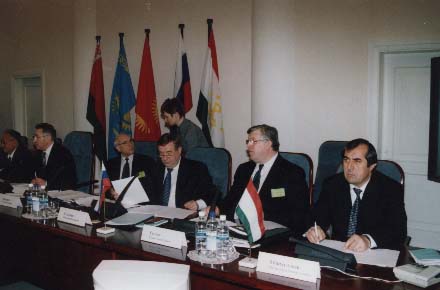 Ассамблея для реализации своих целей и задач осуществляет следующие функции:
а) разрабатывает и принимает проекты Основ законодательства в базовых сферах правоотношений, а также типовые проекты, на основе которых государствами – членами Сообщества разрабатываются акты национального законодательства; б) рассматривает вопросы приведения законодательств государств – членов Сообщества в соответствие с договорами, заключенными в рамках ЕврАзЭС; в) разрабатывает рекомендации по гармонизации (сближению, унификации) законодательств и предложения по синхронизации _______________________________1- Internet:www.mpa.rbc.ru/ru/administration/foto/процедур принятия законодательных актов в парламентах государств – членов Сообщества; г) рассматривает запросы и рекомендации Межгосударственного Совета и Интеграционного Комитета, обращается с рекомендациями к Межгосударственному Совету, запросами и рекомендациями – к Интеграционному Комитету, с запросами - к Суду Сообщества; д) вносит рекомендации парламентам государств – членов Сообщества по первоочередному рассмотрению законодательных актов, принятие или изменение которых требуется для исполнения решений Межгосударственного Совета и Межпарламентской Ассамблеи, а также заключенных в рамках Сообщества международных договоров; е) обобщает, систематизирует информацию правового характера и обеспечивает обмен такой информацией между парламентами государств -членов Сообщества; ж) осуществляет взаимодействие с международными парламентскими и иными организациями, заключает с ними соглашения о сотрудничестве; з) назначает по представлению Межгосударственного Совета судей Суда Сообщества; и) участвует в рассмотрении бюджета Сообщества; к) выполняет иные функции в соответствии со своими целями и задачами.Местом нахождения Межпарламентской Ассамблеи ЕврАзЭС является Санкт-Петербург.

25 марта 2003г., г. Санкт-Петербург Заседание Бюро Межпарламентской Ассамблеи ЕврАзЭС.1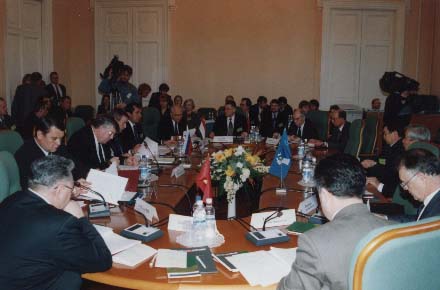 §4. Суд сообщества.Суд Сообщества обеспечивает единообразное применение Республикой Беларусь, Республикой Казахстан, Кыргызской Республикой, Российской Федерацией и Республикой Таджикистан Договора об учреждении Евразийского экономического сообщества и других действующих в рамках Сообщества договоров и принимаемых органами ЕврАзЭС решений.
       Суд Сообщества рассматривает споры экономического характера, возникающие между государствами по вопросам реализации решений органов ЕврАзЭС и положений договоров, действующих в рамках Сообщества, дает по ним разъяснения, а также заключения.
       Суд Сообщества формируется из представителей государств - участников Договора об учреждении Евразийского экономического сообщества. Судьи назначаются Межпарламентской Ассамблеей _______________________________1- Internet:mpa.ruЕврАзЭС по представлению Межгосударственного Совета сроком на шесть лет. Организация и порядок деятельности Суда Сообщества определяются его Статутом, утверждаемым Межгоссоветом. ГЛАВА III. ЕВРАЗИЙСКОЕ ЭКОНОМИЧЕСКОЕ СООБЩЕСТВО И ВСЕМИРНАЯ ТОРГОВАЯ ОРГАНИЗАЦИЯ.В настоящее время политики, бизнесмены, чиновники в странах ЕврАзЭС так или иначе разрываются между требованиями о снижении таможенных барьеров и стремлением сбалансировать бюджеты за счет импортных пошлин. Таможенные тарифы, акцизы, налоги пока чрезмерно высоки. Иностранные партнеры лишены полной информации о национальной тарифной политике в силу недостаточной открытости экономики. Таможенные тарифы и процедуры очень часто изменяются. Работа таможенных органов крайне усложнена, бюрократизирована. В частности, по этой причине, очень высок уровень коррупции и недостоверной информации (например, при импорте автомобилей).
       “Отсутствует комплексная концепция промышленной политики, органическими составными частями которой должны быть концепция развития внешней торговли и концепция международной производственной и научно-технической интеграции. Без нее не ясно, как решать стратегические задачи внешнеторговой, таможенной политики, политики повышения конкурентоспособности”.1
       Неустойчивая экономика и относительная неопределенность во внешнеэкономической стратегии приводят и к политическим по своему значению мерам со стороны участников ВТО, особенно со стороны развитых государств, - к отказу в признании стран ЕврАзЭС странами с рыночной экономикой, что, в свою очередь, дает основания для применения к ним антидемпинговых процедур._______________________________1-Евразийское экономическое сообщество и ВТО// Хозяйство и право. 2003.№5.

Вступление в ВТО государствам - участникам ЕврАзЭС необходимо прежде всего для того, чтобы решить следующие основные задачи: устранить дискриминационный подход со стороны развитых государств к взаимному применению режима наибольшего благоприятствования; обеспечить объективное разрешение споров в торговых отношениях, в том числе в сферах информационного обмена, транспорта, использования интеллектуальной собственности; ускорить переход на международные стандарты качества продукции и услуг; интенсифицировать процесс формирования общей правовой базы - для выхода на мировые товарные рынки, развития международной производственной и научно-технической кооперации, разрешения противоречий при использовании прав интеллектуальной собственности; упорядочить преференции и изъятия из режима наибольшего благоприятствования и свободной торговли, в том числе в отношениях между странами СНГ.Среди других задач целесообразно выделить: прогнозирование развития мировых рынков по важнейшим видам продукции и услуг; создание условий для более широкого использования мирового опыта производства и реализации конкурентоспособной продукции; расширение практики замещения двусторонних соглашений многосторонними.Для решения названных задач требуется всесторонний анализ проблем, затрудняющих вступление во Всемирную торговую организацию государств - участников ЕврАзЭС и обусловливающих ту или иную продолжительность переходного периода, который предусматривается ВТО для поэтапного использования страной норм этой организации.В ЕврАзЭС к таким проблемам относится, прежде всего, неконкурентоспособность большинства видов продукции, кроме части продукции военной промышленности, металлургии, удобрений, в известной мере нефти, газа, других природных ресурсов.
       Данное обстоятельство делает особенно острой и проблему продолжительности, и проблему обоснования этапов переходного периода.
       Как отметил заместитель министра экономического развития и торговли Российской Федерации М.Ю.Медведков, излагая позицию Правительства России по поводу вступления в ВТО, "мы резервируем для себя возможность переходного периода примерно до 2008 - 2009 годов". Предусматривается, что в данный период таможенные ставки по ряду товаров будут снижены на 3-7%. 
       Не менее острыми являются проблемы согласованного усиления позиций в международной конкуренции и согласованного противодействия дискриминации со стороны развитых государств путем создания зоны свободной торговли СНГ и общего рынка ЕврАзЭС.
       В целях повышения конкурентоспособности необходимо и более последовательно решать проблему создания транснациональных корпораций и финансово-промышленных групп СНГ и ЕврАзЭС, сдерживаемого в первую очередь неразвитостью финансовых рынков. 
       Самых серьезных решений требует защита неконкурентоспособных производств и отраслей, особенно в аграрно-промышленной сфере. Данная проблема может быть решена за счет увеличения сроков сохранения повышенных импортных пошлин, усиления государственного контроля за качеством импортируемых товаров, государственной поддержки отечественных производителей, в том числе в сельском хозяйстве, а также использования обычных для интеграционных группировок преференций на продукцию АПК.
       Неучастие в ВТО ведет к открытой дискриминации при экспорте целого ряда товаров (например, стали, текстильных изделий).
       Широкое применение антидемпинговых мер вызывает новые попытки развивать товарный экспорт с помощью практики занижения экспортных цен.
       К тому же законодательство стран ЕврАзЭС не позволяет точно установить, имеет ли место демпинг, и точно определять параметры тарифной политики. Его изменения не совпадают с ходом изменений в мировой экономике, с потребностями организационно-структурной и технологической модернизации национального производства. Отсюда - чрезмерное применение нетарифных регуляторов, импортных лицензий, технических барьеров в торговле.
       Потери от антидемпинговых мер только у России составляют сумму в 2,5 млрд долл. (В целом в отношениях со странами СНГ используются около 100 антидемпинговых процедур).
       Вступление в ВТО позволит если не освободиться от таких потерь вообще, то, по крайней мере, существенно уменьшить их размер, обеспечить реальную защиту бизнеса от чиновничьего произвола (в частности, на основе принятия Договоренностей ВТО по разрешению споров), ускорить прогрессивные изменения в законодательстве.
       Правительство России уже подготовило 12 проектов законов: по лицензированию экспортно-импортных операций, внешнеэкономической деятельности, стандартизации, государственному регулированию экономики, поправки к закону о защите интеллектуальной собственности, новый Таможенный кодекс и др. и приняло (в августе 2001 года) график соответствующей законопроектной работы. Судя по заявлениям руководителей Правительства, оно не видит серьезных причин сдерживать вступление ведущей страны Евразийского экономического сообщества во Всемирную торговую организацию. 
       По справедливому мнению руководителей экспорториентированных предприятий, результатом вступления в ВТО должна стать "эффективная реализация преимуществ разделения труда и кооперации", в том числе и на основе международных программ, подобных программе совместного проектирования и производства самолетов в рамках европейского партнерства.
       Однако государствам ЕврАзЭС, как странам с переходной экономикой для вступления в ВТО нужен особый по продолжительности переходный период, в течение которого предполагается сохранять целый ряд высоких пошлин, прежде всего для проведения модернизации производства в тех отраслях, которые неконкурентоспособны, но имеют обоснованные и реальные программы модернизации.
       Для единообразной таможенной защиты прав интеллектуальной собственности в ВТО разработан проект типового национального правового документа.
       Определение конкретных позиций по переходному периоду для стран с переходной экономикой - актуальная задача как органов ВТО, так и межведомственных комиссий по вопросам ВТО в государствах - участниках ЕврАзЭС. В России к задаче такой комиссии - в соответствии с постановлением Правительства РФ от 12 января 1996 года и утвержденным Положением о комиссии - отнесена подготовка предложений о внесении изменений в законодательство о внешнеэкономической деятельности, исходя как из принципов и правил Всемирной торговой организации, так и национальных интересов.
       Переговоры сейчас должны быть направлены на обсуждение вопросов, связанных с разработкой правовых основ добросовестной конкуренции, регулированием предела внутренней поддержки сельского хозяйства, производства одежды и тканей, некоторых других производств. Национальные программы поддержки должны сопровождаться принятием обязательств о их временном характере и ориентироваться на предлагаемый ВТО показатель АПП (агрегированный показатель поддержки) и договоренности, согласно которым нетарифные барьеры в торговле сельскохозяйственной и иной продукцией (в том числе запреты на импорт) постепенно будут трансформироваться в обычные таможенные пошлины. Переход на правила и нормы ВТО потребует от стран ЕврАзЭС значительных усилий по совершенствованию национального законодательства, очень больших средств, в частности, для выплат роялти иностранным владельцам прав интеллектуальной собственности, но прежде всего - для реализации программ технологической модернизации, образовательных программ, разработки новых или доработки существующих законов и административных правил, улучшения таможенной деятельности, гражданского судопроизводства.В связи с этим страны ЕврАзЭС должны иметь согласованную комплексную концепцию и стратегию присоединения к ВТО.При разработке на данном этапе правовых основ функционирования ЕврАзЭС одновременно приходится учитывать: что в странах Сообщества правовые нормы зачастую неточны, порой имеют слишком общий характер и потому препятствуют созданию совместных инвестиционных структур, регулированию конкуренции, репатриации прибыли, что юридический и административный механизм и исполнение законов неэффективны, возможности получения квалифицированной правовой помощи на уровне мировых требований ограничены.В совместной законопроектной работе в рамках Межпарламентской Ассамблеи Евразийского экономического сообщества с учетом правил и норм ВТО в период до 2005 года особое внимание, на наш взгляд, должно быть уделено подготовке и принятию: Основ таможенного, антимонопольного, налогового, инвестиционного, транспортного, земельного законодательства, Основ законодательства о торговле услугами, Таможенного кодекса; типовых проектов правовых актов о внешнеэкономической деятельности, экспортном контроле, стандартизации, общем рынке капитала, общей платежной системе, инновационной деятельности, лицензировании, основных принципах защиты иностранных инвестиций, основах обеспечения экономической и информационной безопасности, порядке реализации международно-правовых актов в национальной правой системе; рекомендаций о реализации Соглашения по торговым аспектам прав интеллектуальной собственности. Очень важны также решения по скоординированному вступлению в ВТО и развертыванию совместной подготовки проектов технической и технологической модернизации производства, учитывающей приближение критической фазы в моральном износе основных производственных фондов и промышленных технологий.Присоединение к ВТО - путь к использованию всех преимуществ цивилизованных международных экономических отношений, путь трудный, требующий приобщения к новой философии хозяйственной деятельности в ХХI веке, преодоления уходящих в прошлое взглядов на управление экономикой и ее стратегические перспективы.ЗАКЛЮЧЕНИЕ.Как уже было отмечено во введении, в данной работе автором были проанализированы положения правовых основ создания и деятельности Евразийского экономического сообщества, а точнее один из множества аспектов - вопросы понятия, структуры, деятельности, перспективы развития этого союза. Также в данной работе кратко описывается история становления и развития Евразийского экономического сообщества. Исходя из многообразия выводов во всей работе необходимо сделать основные.В Главе 1 был воспроизведён краткий исторический очерк становления и развития Евразийского экономического сообщества и развития законодательства союза, также автор консолидировал положения, касающиеся ЕврАзЭС. Кроме того, автором были собраны и проанализированы множественные подходы к вопросу о перспективе развития ЕврАзЭС. Исходя из всего проанализированного материала сделаем главный вывод. Первым шагом к формированию этого экономического объединения стало подписание в 1995 году Соглашения о Таможенном союзе между Россией и Белоруссией, к которому затем присоединились Казахстан и Киргизия. Но уже в 1996 году эти страны подписали Договор об углублении интеграции в экономической и гуманитарной областях, в котором была поставлена цель создать в перспективе "сообщество интегрированных государств" путем "поэтапного углубления интеграции в экономике, науке, образовании, культуре, социальной сфере и иных областях при соблюдении суверенитета сторон". При этом Договором предусматривалось также согласование внешнеполитического курса и совместная охрана границ.К более высокой степени интеграции ни одну из стран-участниц ЕврАзЭС никто не подталкивал. Необходимость более широкого и тесного сближения в рамках этой организации была осознана каждым из ее участников на фоне событий, происходивших в то время в мире и в каждой из этих стран. Они показали, что суверенитет, к которому так стремились отдельные политики и политические силы бывших советских республик, и его активная демонстрация в процессе общения как с бывшими братскими республиками, так и с остальным внешним миром, желаемого результата не приносит. Разобщение союзных республик привело лишь к развалу межгосударственных хозяйственных связей, потере контроля над ситуацией на внешних границах, утрате международного авторитета каждого самостоятельного государства и их неготовности к выработке адекватных ответов на появившиеся вдруг новые вызовы и угрозы.Попытка справиться с этими проблемами совместными усилиями в рамках спешно сколоченного СНГ большого успеха не имела, между тем интеграция небольшого числа стран, объединенных осознанным стремлением к воссозданию единого механизма координации развития экономики и обеспечения безопасности границ, показалась тогда реальной, и в конце концов она таковой и стала.26 февраля 1999 года Белоруссия, Казахстан, Киргизия, Россия и Таджикистан подписали Договор о Таможенном союзе и Едином экономическом пространстве, однако в процессе его реализации стало ясно, что продвижение по намеченному пути затруднительно без четкой организационно-правовой структуры, обеспечивающей, в первую очередь, обязательность выполнения принятых решений. В целях решения этой проблемы 10 октября 2000 года в Астане президентами Белоруссии, Казахстана, Киргизии, России и Таджикистана и был подписан Договор об учреждении Евразийского экономического сообщества, ставший основой для перевода сотрудничества пяти государств на качественно новый уровень. Договор ратифицирован всеми государствами-участниками и 30 мая 2001 года вступил в силу.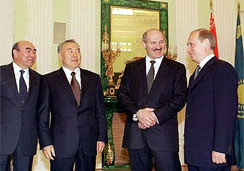 19 февраля 2003года.Вторая глава посвящена структуре ЕврАзЭС. Новая структура имеет в принципе традиционную для подобных организаций систему органов управления: Межгосударственный совет (на уровне глав государств и глав правительств), Интеграционный комитет (постоянно действующий орган на уровне заместителей глав правительств), Межпарламентская ассамблея и Суд сообщества. Голоса в Межгосударственном совете распределяются в зависимости от взноса в бюджет сообщества следующим образом: Беларусь — 20 голосов (20% бюджета), Казахстан — 20 (20%), Киргизстан — 10 (10%), Россия — 40 (40%) и Таджикистан — 10 голосов (10%). Деятельность всех вышеперечисленные органов во взаимосвязи друг с другом в 2001-2005гг. будет напрвлена  на решение следующих основных задач:1. В области внешнеторговой и таможенной политики: завершение формирования режима свободной торговли;завершение формирования Общего таможенного тарифа; формирование общего рынка услуг; согласование позиций государств-членов по присоединению к ВТО; создание единой таможенной территории; укрепление и обустройство внешних границ;2. В области развития реального сектора экономики:проведение согласованной структурной перестройки экономик;  совместное развитие взаимодополняемых отраслей экономики; формирование Транспортного союза – единой транспортной системы; формирование общего энергетического рынка;3. В области валютно-финансовых отношений:  создание общей платежной системы;  унификация валютного регулирования и контроля;4. В социально-гуманитарной области: формирование общего образовательного пространства; предоставление равных прав социального обеспечения; формирование общего рынка труда;  предоставление равных прав в получении медицинской помощи; реализация Заявления глав государств «Десять простых шагов навстречу простым людям»;5. В области обеспечения экономической безопасности:  согласование основных принципов экономической безопасности;  проведение согласованной пограничной политики;6. В области правового регулирования: сближение и гармонизация национального законодательства для интеграционного взаимодействия; синхронизация выполнения внутригосударственных процедур по заключенным договорам; принятие мер по формированию правовой системы ЕврАзЭС.В третьей главе автор анализирует роль Всемирной торговой организации в стратегии развития ЕврАзЭС, а также перспективы и напрвления ЕврАзЭС. Еще раз отметим, что страны–участницы ЕврАзЭС ставят перед собой совместную задачу — образовать общее экономическое пространство в Евразии, хотя при этом они в значительной мере преследуют различные цели, не говоря уже о возможностях. Сегодня рано говорить о перспективах ЕврАзЭС (хотя вице-премьер-министр России Виктор Христенко однажды и заявил о возможности введения в будущем единой валюты в странах — участниках альянса), поскольку становление интеграционных группировок сопряжено с большими трудностями в целом, а интеграция на территории бывшего СССР проходит особенно тяжело. Вместе с тем, уже сейчас можно назвать некоторые итоги взаимодействия пяти государств — членов ЕврАзЭС, которые представляются достаточно важными. Во взаимной торговле государств — участников Таможенного союза действует режим свободной торговли товарами в полном объеме, не применяются таможенные пошлины, налоги и сборы, имеющие эквивалентное действие, а также количественные ограничения. Принято Соглашение об Общем таможенном тарифе, которое определяет основы единой политики в этой области, содержит механизм согласования и принятия единых ставок ввозных таможенных пошлин, то есть разработки и внедрения Общего таможенного тарифа. В этой связи следует отметить, что согласно официальной информации базовый перечень единых ставок ввозных таможенных пошлин, которыми облагаются товары, применяемых к товарам, ввозимым государствами из третьих стран, сегодня охватывает более 60% товарной номенклатуры. Весьма важным является решение об уплате косвенных налогов в стране назначения товара, кроме нефти и газа. В этом плане экономическая привлекательность сообщества возросла. В целом же появление многочисленных интеграционных группировок свидетельствует о том, что формат сотрудничества в рамках СНГ сегодня себя исчерпал в том смысле, что практически все его члены ищут формы более тесного сотрудничества на субрегиональном уровне. Что касается Украины, то сегодня ее отношения со странами — членами ЕврАзЭС и так уже регулируются целой системой как многосторонних соглашений в рамках СНГ, та и двусторонних договоров. Среди наиболее важных документов СНГ следует назвать Соглашение о создании зоны свободной торговли и Протокол к нему (до сих пор не ратифицированное Россией) от 15 апреля 1994 г., Соглашение о принципах формирования общего транспортного пространства и взаимодействия государств–участников СНГ в области транспортной политики от 9 октября 1997 г., Соглашение об Общем аграрном рынке государств — участников СНГ от 6 марта 1998 г. и многие другие. Кроме того, Украина имеет двусторонние соглашения со странами — членами ЕврАзЭС о промышленной кооперации, свободной торговле (хотя с изъятиями) и т.д. Этот перечень, который можно еще продолжить, свидетельствует о том, что ЕврАзЭС практически во многом повторяет договоренности в рамках СНГ только на субрегиональном уровне. Поэтому можно говорить о том, что сегодня отношения между «пятеркой» и Украиной в международно-правовом плане урегулированы достаточно хорошо, а потенциал договоренностей еще далеко не использован.Что касается заинтересованности Украины в рынках ЕврАзЭС, то, как свидетельствует статистика, наибольший интерес для нашей страны представляет рынок России. В целом для внешней торговли Украины сегодня характерна переориентация экспорта с рынка СНГ на рынки других стран, тогда как в импорте удельный вес бывших советских республик остается достаточно высоким (прежде всего за счет энергоносителей и некоторых других видов природных ресурсов). Формирование ЕврАзЭС является удобным поводом попытаться без излишней политической ангажированности проанализировать природу и закономерности интеграционных процессов, разворачивающихся на территории СНГ. Таким образом, по моему мнению, в перспективе на территории СНГ будет и дальше развиваться процесс формирования субрегиональных группировок, а этот процесс будет постоянно ставить перед Украиной проблему выработки своей позиции, решение которой невозможно без четкого определения национальных экономических интересов и места Украины в мире в целом и Евразийском регионе в частности.НОРМАТИВНО-ПРАВОВЫЕ АКТЫТаможенный Кодекс Российской Федерации 1993г.Таможенный Кодекс Российской Федерации 2003г. Указ Президента Российской Федерации от 14.09.1995г. №940 Об утверждении стратегического курса Российской Федерации с государствами – участниками СНГ.Приказ ГТК РФ от 04.04.1995г. О первоочередных мерах по реализации соглашения о Таможенном союзе от 20.01.1995г.Основные документы по Таможенному союзу по состоянию на 15 июля 1995г.Соглашение между РФ и Республикой Беларусь о единстве управления таможенными службами.Договор об учреждении Евразийского экономического сообщества, заключенного в рамках государств Таможенного союза.Договор между республикой Беларусь, Казахстан, Кыргызской республикой, Российской Федерацией об углублении интеграции в экономической и гуманитарной областях от 29.03.1996г.Договор о Таможенном союзе и Едином экономическом пространстве от 26.02.99г.Соглашение о межпарламентской ассамблее Евразийского экономического сообщества.Конвенция о привилегиях и иммунитетах ЕврАзЭС.Положение об Интеграционном Комитете ЕврАзЭС.Положение о межгосударственном Совете ЕврАзЭС.Решение межгосударственного Совета Республики Беларусь, Казахстан, Кыргызской республики, Российской Федерации №13 от 22.10.1997г.Решение от 31.03.2001г.№2 г.Минск Об обеспечении преемственности органов управления интеграциейИнформация о высших должностных лицах Евразийского экономического сообществаРешение от 23.03.2000. №777 г.МинскРешение от 16.06.1998г. О регионах приграничного сотрудничества.ЛИТЕРАТУРА	1.Блинов Н.М., Иванов В.Н., Кухаренко В.Б. От культа таможни к таможенной кльтуре. –М., 2000.	2. Блинов Н.М. Таможенная политика России X-XXвеков. –М., 1997г.                   3. Бураковский А. ЕврАзЭС: намерения и перспективы. 2003.                   4.Ванин М.В.Таможенная политика: проблемы и приоритеты //Таможня. -2000.-№311.-27 июня.                   5.Ванин М.В. Повышение эффективности управления таможенной службой России.-М.2000г.                   6.Воротников В.П.Историческая справка о создании ЕврАзЭС.//Internet:www.news.ru	7. Дзюбенко П.В., Кисловский Ю.Г. Таможенная политика России. –М., 2000г.	8.Кисловский Ю.Г. История таможни государства Российского. –М., 1995г.	9. Марышев А.Н., Черкасов Н.А. ЕврАзЭС и ВТО //журнал “Хозяйство и право”, 2003, №5	10.Рожкова М.А. Актуальные вопросы законодательства Евразийского экономического сообщества.//журнал “Законодательство”, 2001, №10.	11. Тихомиров Ю.А. Власть.Международная политика. //журнал “Журнал российского права”, 2002, №1.                   12. Трунова Л. Направление деятельности ЕврАзЭС. //журнал “Российская юстиция”, 2003, №2.